Охрана труда, безопасность жизнедеятельности, безопасность окружающей средыУтвержденоПротокол заседания рабочей группы проекта ««Совершенствование механизмов методического сопровождения олимпиад профессионального мастерства»  № 8 от 03.03.2017ВОПРОСЫ НА ВЫБОР ВАРИАНТА ОТВЕТА1. Какой организации предоставляется право устанавливать заключительный диагноз хронического профессионального заболевания?Учреждению здравоохранения по месту жительства пострадавшего работника.Центру профессиональной патологии, а также специализированным лечебно-профилактическим учреждениям, имеющим соответствующую лицензиюМедицинскому работнику организации2. На что имеет право каждый работник:На сохранение места работы и среднего заработка в случае приостановления работ вследствие нарушения требований охраны труда не по вине работникаНа дополнительные компенсации при низком уровне травматизма и профзаболеваний в организацииНа ежегодный медицинский осмотр за счёт средств работодателя3. Что должен делать специалист по охране труда на предприятии?Проведение специальной оценки условий трудаСтирка и ремонт средств индивидуальной защитыИзвещать своего непосредственного руководителя о любой ситуации, угрожающей жизни и здоровью людей, о каждом несчастном случае на производстве4. Какие люди и когда проводят с работниками первичный инструктаж на рабочем месте?Работодатель проводит инструктаж в течение трех дней со дня трудоустройства работникаНепосредственный руководитель работ, прошедший обучение и проверку знаний требований охраны труда, проводит инструктаж с работником до начала самостоятельной работыСпециалист (инженер) по охране труда проводит инструктаж в сроки, установленные локальным нормативным актом организации (предприятия)5. О состоянии условий труда на рабочем месте и полагающихся ему компенсаций и льготах кто обязан информировать работника?РаботодательПрофсоюзный органСлужба охраны труда предприятия6. Когда проводится повторный инструктаж?ЕжегодноОдин раз в два годаНе реже одного раза в шесть месяцев7. Сколько можно непрерывно работать на компьютере без регламентированных перерывов?Не более 4 часовНе более 2 часовНе более 3 часов8. Кто из работников организаций должен проходить противопожарный инструктаж?Все работники организаций должны допускаться к работе только после прохождения противопожарного инструктажа в порядке, установленном работодателемТолько работники взрывопожароопасных и пожароопасных производствТолько члены пожарно-технической комиссии9. Инструкции по охране труда для работников организации кем разрабатываются, с кем согласуются и утверждаются?Разрабатываются отделом (специалистом), охраны труда, согласуются с руководителем подразделения, утверждаются работодателемРазрабатываются мастером, согласовываются с начальником цеха и утверждаются начальником отдела охраны трудаРазрабатываются руководителем подразделения, согласуются с соответствующим профсоюзным органом, утверждаются руководителем организации10. Огнетушители, применяемые для тушения электроустановок и приборок, находящихся под током:ЖидкостныеПенныеПорошковыеУглекислотные11. В каком положении суставы обязательно фиксируются при наложении повязок? В присогнутом состоянииТолько под прямым угломВ котором находится пораженный суставПод углом в 45012 Продолжительность рабочей недели для подростков в возрасте 16-18 лет не должна превышать18 часов24 часа35 часов40 часов13. Включается ли, перерыв для отдыха в рабочее время?ДаНетПо решению работодателяПо решению общего собрания14. На кого возлагаются действующим законодательством обязанности по обеспечению охраны труда?Органы исполнительной власти субъектов Российской ФедерацииПрофсоюзыРаботодателяГлавного инженера15. Для тушения каких пожаров предназначены пенные огнетушители?Для тушения загоревшихся различных веществ и материаловЛюбых пожаров, за исключением загоревшихся щелочных металлов и электроустановок, находящихся под напряжениемЗагоревшихся электроустановок Только деревянных конструкций16. Что считается прогулом:Отсутствие на рабочем месте без уважительных причин в течении всего рабочего дня Отсутствие на рабочем месте без уважительных причин более двух часов подряд в течение рабочего дня.Отсутствие на рабочем месте без уважительных причин более четырех часов подряд в течение рабочего дня Опоздание  17. В РФ действуют законодательные акты, регулирующие использование и охрану отдельных природных ресурсов: Социальный кодексЗемельный кодексУголовный кодексПищевой кодекс18. Что предусматривает дисциплинарная ответственность за нарушение законодательных и нормативных актов по безопасности труда должностными лицами?Наложение штрафаОбъявление дисциплинарного взысканияИсправительные работыЛишение свободы19. Какими из перечисленных огнетушителей нельзя тушить электроустановки?1)	порошковый огнетушитель ОП-52)	углекислотный огнетушитель ОУ-83)        воздушно-пенный огнетушитель ОВП-5020. Какие устройства применяются для защиты от поражения электрическим током 
в случае повреждения изоляции?Автоматическое отключениеЗащитное заземлениеЗащитное отключениеВсе здесь указанные21. Основной задачей охраны труда является:Созидание и постоянное поддержание здоровых и безопасных условий трудаОбеспечение безопасности на производствеЛиквидация несчастных случаев на производствеОбеспечение выполнения законов об охране труда22. Средства для внесения платы за сверхлимитные выбросы (сбросы), отходы Включают в себестоимость продукцииБерут из прибыли предприятияВычитают из фонда заработной платы Закладывают в стоимость продукции23. Кто подлежит обучению по охране труда и проверке знаний требований охраны труда?Все работники организации, в т.ч. руководительТолько работники, занятые на работах повышенной опасностиТолько работники службы охраны труда и руководители подразделенийИнженеры по охране труда24. В какие сроки проводится повторный инструктаж на рабочем месте?Не реже одного раза в 6 месяцев, а для работников занятых на работах с повышенной опасностью раз в три месяцаДля работников занятых на работах с повышенной опасностью ежеквартально, для остальных ежегодноЕжегодно для руководителей организации и раз в полгода для специалистов и служащихДанный вид инструктажа не проводится25. Что такое предельно допустимая концентрация (ПДК)?Предельное значение величины вредного производственного фактора, воздействие которого при ежедневной одинаковой продолжительности не приводит к снижению работоспособности и заболеванию в период трудовой деятельностиУстановленный безопасный уровень вещества в воздухе рабочей зоны, соблюдение которого позволяет сохранить здоровье работника в течение рабочей смены Концентрация вредного вещества в воздухе рабочей зоны, которая может привести к развитию профессионального заболевания рабочего или к производственной травмеПредельно допустимый уровень опасного производственного фактора26. К какой степени относится ожог, если возникает повреждение глубоколежащих тканей, пораженная поверхность черного цвета с признаками обугливания.I степени II степени III степени IV степени27. Как называются нормативные акты по охране труда которые действуют, например, только в металлургической промышленности и не имеют юридической силы в другой промышленности?ОтраслевыеМежотраслевыеЕдиные28. Как называется кровотечение, при котором кровь ярко-красного цвета, бьет пульсирующей струей в такт с сокращениями мышц сердца?ВенозноеВнутреннееАртериальное Капиллярное29. О чем работник обязан немедленно известить своего руководителя?О любой ситуации угрожающей жизни и здоровью работника О каждом несчастном случае пришедшим на производствеОб ухудшении состояния своего здоровьяОбо всем вышеперечисленном30. Кто и в какие сроки проводит первичный инструктаж на рабочем месте?Непосредственный руководитель работ, прошедший обучение и проверку знаний по охране труда, проводит инструктаж работникам до начала их самостоятельной работы; Специалист по охране труда проводит инструктаж до начала производственной деятельности работника;Лицо, назначаемое распоряжением работодателя, проводит инструктаж в течение месяца после приема работника в организацию.31. На каких работах запрещается применение труда лиц в возрасте до 18 лет?На работах с вредными и опасными условиями трудаПодземных работахНа сверхурочных и ночныхВсех вышеназванных32. Какова минимальная продолжительность обеденного перерыва согласно Трудового Кодекса Российской Федерации?Не менее часаНе менее 45 минутНе менее 30 минут На усмотрение руководителя33. Пожар - __________ горение, причиняющее материальный ущерб, вред жизни и здоровью граждан, интересам общества и государстваКонтролируемоеСлучайноеНеконтролируемоеСтихийное34. К опасным производственным факторам относится:Электрический токНизкая температура воздухаВибрацияШум35. Целью первичного инструктажа по охране труда является:Изучение конкретных требований техники безопасности при работе на конкретном оборудованииИзучить устройство оборудованияОзнакомить с общими правилами и требованиями охраны труда на предприятииВосстановление в памяти работников правил охраны трудаИзучение новых правил охраны труда36. К какой категории опасных факторов относятся условия для получения солнечного ожога?ФизическимБиологическимХимическимПсихологическим37. К какой категории опасных факторов относится эпидемиологическая опасность заражения «птичьим гриппом»?ФизическимБиологическимХимическимПсихологическим38. Совокупность факторов производственной среды и трудового процесса, оказывающих влияние на работоспособность и здоровье работника это - :Условия трудаОхрана труда Система управления охраной трудаБезопасность труда39. По законодательству РФ в организациях создается служба охраны труда или вводится должность специалиста по охране труда при численности работников:30 и более человек40 и более человек50 и более человек 60 и более человек40. Проведение медицинских осмотров работников предприятий оплачивается:Самими работникамиРаботодателем Совместно работником и работодателемПрофсоюзами предприятия41. На расследование несчастных случаев при легких повреждениях отводится:2 дня3 дня4 дня5 дней42. К какой категории опасных факторов относится превышение нормы содержания хлора в бассейне?ФизическимБиологическимХимическимПсихологическим43. Вредные производственные факторы могут привести к:ЗаболеваниюТравмеСмертельному исходуОжогу44. Кому подчиняется служба охраны труда в организации?главному инженерутехническому руководителютолько руководителю организациинепосредственно руководителю организации или по его поручению одному из его замов45. Какой вид инструктажа проводится на рабочем месте с каждым новым работником до начала самостоятельной работы?ВводныйПервичный на рабочем месте ВнеплановыйЦелевой46. Документ, в который включаются основные положения условий труда в организации.Коллективный договор Ежегодный отчет Отчет по травматизму и профзаболеваниям Паспорт санитарно-технического состояния организации47. Укажите срок расследования тяжелых, групповых несчастных случаев и случаев со смертельным исходом? 7 дней 8 дней 9 дней15 днейВСТАВИТЬ ПРОПУЩЕННОЕ СЛОВО1. Чрезвычайная ситуация – это ____________ на определенной территории, сложившаяся в результате аварии, опасного природного явления, катастрофы, стихийного или иного бедствия, которые могут повлечь или повлекли человеческие жертвы и т.д.2. Гражданская оборона- это система ____________ по подготовке и защите населения, материальных и культурных ценностей на территории РФ от опасностей, возникающих при ведении военных действий или вследствие этих действий.3. ____________ - это чрезвычайное событие техногенного характера, происшедшее по конструктивным, производственным, технологическим или эксплуатационным причинам, либо из-за случайных внешних воздействий, и заключающееся в повреждении, выходе из строя, разрушении технических устройств или сооружений.4. Техника безопасности – это система ____________ мероприятий и технических средств, предотвращающих воздействие на работающих опасных производственных факторов (ОПФ). 5. Рабочее время - это время, в течение которого работник в соответствии с правилами трудового распорядка организации и условиями ____________ договора должен исполнять трудовые обязанности, а также иные периоды времени, которые в соответствии с законом и иными правовыми актами относятся к рабочему времени.6. Вредный производственный фактор- это производственный фактор, воздействие которого на работника может привести к его ____________.7. При воздействии на тело человека повышенной температуры в условиях повышенной влажности, обезвоживания и нарушения процесса терморегуляции организма возникает ____________ ____________.8. Величина отчислений на улучшение условий труда составляет не менее ___ % от суммы затрат на производство продукции.9. При производстве работ в условиях повышенной опасности должен быть оформлен ____________.10. Природные объекты и явления, которые на современном уровне их изученности и развития продуктивных сил могут использоваться в общественном производстве для удовлетворения тех или иных потребностей людей называются ___________ _____________.11. Состояние внутренней среды помещения, оказывающее воздействие на человека, характеризуемое показателями температуры воздуха и ограждающих конструкций, влажностью и подвижностью воздуха – это ____________.12. Прибор, измеряющий влажность воздуха в помещении, называется ____________.13. Оптимальное соотношение надавливаний на грудную клетку и вдохов искусственной вентиляции легких составляет _______, независимо от количества участников реанимации.14. Федеральный уровень реагирования при ЧС или при введении режима повышенной готовности к ЧС. устанавливается решением ____________ Российской Федерации при ликвидации ЧС силами и средствами органов исполнительной власти субъектов Российской Федерации.15. Техника безопасности – это комплекс средств и мероприятий, внедряемых 
в производство с целью создания здоровых и безопасных ____________труда. 16. Травма – это физическое ____________ организма под воздействием внешних факторов.17. Пожар - это неконтролируемое ____________, причиняющее материальный ущерб, вред жизни и здоровью граждан, интересам общества и государства.18. Техносфера - это часть экосферы, которая содержит искусственные технические средства, которые изготавливаются и используются ____________. 19. Согласно ГОСТ 12.0.004-15 предусмотрено проведение следующих видов инструктажа: вводный, первичный и повторный на рабочем месте, ____________, целевой.20. При разрушении энергосберегающих ламп выделяются опасные для здоровья пары ____________.ВОПРОСЫ НА УСТАНОВЛЕНИЕ СООТВЕТСТВИЯ1. Установите соответствие между видом инструктажа по охране труда и временем его проведения:Запишите ответ:2. Установите соответствие между видом ответственности за нарушение законодательных и правовых нормативных актов по безопасности труда и условиями ее наступления:Запишите ответ:3.  Сопоставьте виды производственных травм в зависимости от вида травмирующего фактора:Запишите ответ:4. Сопоставьте классы вредных химических веществ в зависимости от характера биологического воздействия на организм человека:Запишите ответ:5. Установите правильную характеристику условий труда работников:Запишите ответ:6. Установите соответствие между типом отравляющего вещества и признаками его применения:Запишите ответ:7. Установите соответствие между типом помещения и рекомендуемым уровнем температуры воздуха:Запишите ответ:8. Установите соответствие между факторами и названиями классов факторов:Запишите ответ:9. Установите соответствие между понятиями и их определениями:Запишите ответ:10. Установите соответствие между типом загрязнения и видом, относящейся к данному типу:Запишите ответ:11. Установите соответствие между измеряемым параметром микроклимата и освещения помещения и прибором для его измерения:Запишите ответ:12. Установите соответствие между названиями аварийно химически опасных веществ (АХОВ) с их характеристикой:Запишите ответ:13. Установите соответствие между степенью ожога и его проявлением:Запишите ответ:14. Установите соответствие между степенью отморожения и его проявлением:Запишите ответ:15. Установите соответствие между неотложным состоянием человека со способом оказания доврачебной помощи:Запишите ответ:Правильный ответ: 16. Установите соответствие между формой перегрева и признаками, ее характеризующими:Запишите ответ:17. Установите соответствие между видом инструктажа и его целевой направленностью:Запишите ответ:18. Установите соответствие между видом огнетушителя и областью его применения:Запишите ответ:ВОПРОСЫ НА УСТАНОВЛЕНИЕ ПОСЛЕДОВАТЕЛЬНОСТИ ДЕЙСТВИЙ1. Укажите последовательность действий по оказанию первой помощи пострадавшему при поражении электрическим током:Убедиться в отсутствии пульса на сонной артерии и реакции зрачков на светОттащить пострадавшего на безопасное расстояниеПриступить к реанимационным мероприятиямОбесточить пострадавшего2. Укажите последовательность действий в универсальной схеме оказания первой помощи на месте происшествия:При наличии ран – наложить повязкиЕсли есть признаки переломов костей конечностей – наложить транспортные шиныЕсли нет сознания и нет пульса на сонной артерии – приступить к реанимацииЕсли нет сознания, но есть пульс на сонной артерии – повернуть на живот и очистить ротовую полостьПри артериальном кровотечении – наложить повязки3. Укажите правильный порядок надевания противогаза по сигналу «Химическая тревога»:Надеть его, в зависимости от модели противогаза проверить правильность расположения носового зажимаВынуть противогаз из сумкиСнять головной уборЗадержать дыхание и закрыть глазаСделать полный выдох, открыть глаза4. Укажите правильный порядок применения порошкового огнетушителя:Выдернуть чекуСорвать пломбуПоднести огнетушитель к очагу горения Нажать на верхнюю ручку запорно-пускового устройства  Направить сопло или шланг-раструб на очаг горения5. Укажите правильную последовательность оказания первой помощи пострадавшему работнику на производстве:Удалить пострадавшего из опасной зоны;Оценить обстановку и прекратить действие повреждающего фактора;Выявить признаки жизни и смерти;Оказать первую доврачебную помощь;Вызвать скорую медицинскую помощь.6. Укажите правильную последовательность мероприятий по охране труда при оформлении работника на работу:Проведение первичного инструктажаПроверка знаний по охране трудаПроведение вводного инструктажа по охране трудаОбучение по охране труда7. Укажите правильную последовательность нормативно-правовых актов по охране труда в порядке увеличения их юридической силы:Трудовой кодекс Российской ФедерацииПостановление Правительства Российской ФедерацииУказы Президента Российской ФедерацииПостановления федеральных министерств и ведомств8. Укажите правильную последовательность действий при использовании углекислотного огнетушителя:Выдернуть чекуНаправить раструб на очаг возгоранияНажать рычагСорвать пломбу9. Укажите правильную последовательность мероприятий необходимых для проведения специальной оценки условий труда (СОУТ) в организации:Утверждается перечень рабочих мест, на которых будет проводиться СОУТСоздается комиссия для проведения СОУТПроводится идентификация опасных и вредных производственных факторовОпределяется класс условий труда работников10. Установите последовательность действий руководителя при несчастном случае, происшедшим на производстве:Сохранить до начала расследования несчастного случая все детали обстановки в том состоянии, в котором они были на момент происшествияПринять неотложные меры по предотвращению развития аварийной ситуации и воздействия травмирующего фактора на других лицСообщить работодателю или уполномоченному лицу о несчастном случаеНемедленно организовать первую помощь пострадавшему и при необходимости доставку его в учреждение здравоохранения11. Установите последовательность действий во время оказания первой медицинской помощи при сильном артериальном кровотечении:Наложить кровоостанавливающий жгутНаписать записку с указанием даты, часа наложенияПрижать артерию к костным выступамВызвать скорую помощь12. Какова последовательность оказания первой помощи в очаге химической аварии:Обработать кожу жидкостью из индивидуального противохимического пакета (ИПП)Эвакуировать из зоны пораженияЗащитить органы дыхания и кожу с помощью средств индивидуальной защитыВвести антидот (из индивидуальной аптечки АИ)13. Последовательность оказания первой помощи пораженному биологическим оружием:Применить антибактериальное средство из индивидуальной аптечкиПровести полную санитарную обработку Надеть средства индивидуальной защитыЭвакуироваться из зоны поражения14. Какова последовательность оказания первой помощи в очаге радиационной аварии:Эвакуировать за пределы аварииПровести полную санитарную обработкуПрименить средства индивидуальной защитыКупировать первичную реакцию на облучение15. Последовательность действий водителя при дорожно-транспортном происшествии:Вызвать скорую медицинскую помощь/ службу спасенияПриступить к оказанию помощиВключить аварийную сигнализацию и выставить знак аварийной остановкиОстановить транспортное средство16. Порядок оказания первой помощи пострадавшему при синдроме длительного сдавления:Провести иммобилизациюНаложить жгут у основания конечностиВвести противоболевое средствоИзвлечь пострадавшего из места получения травмы17. Укажите правильную последовательность действий при надевании противогаза:Приложить нижнюю часть шлем-маски под подбородок и резким движением рук вверх и назад натянуть ее на голову так, чтобы не было складок, а очковый узел пришелся против глазСделать полный выдох, открыть глаза и возобновить дыхание. Затем можно надеть головной убор и закрепить противогаз на бокуНеобходимо задержать дыхание, закрыть глаза, снять головной уборВынуть шлем-маску и взять ее обеими руками за утолщенные края у нижней части так, чтобы большие пальцы были снаружи, а остальные внутри 18. Установить последовательность оказания первой помощи при поражении электрическим током:укрыть, дать теплоОбеспечить покой, наложить повязкуОтключить электроустановкуОттянуть человекаВызвать скорую помощьСделать искусственное дыхание19. Установить последовательность оказания первой помощи при обмороке:Освободить грудную клетку от одеждыУбедиться в наличии пульсаНадавить на болевую точкуПриподнять ноги20. Установить последовательность действий работодателя при несчастном случае на производстве:Сохранить до начала расследования несчастного случая обстановку, какой она была на момент происшествия или зафиксировать ее при помощи схем, фото- или видеосъемкиПринять неотложные меры по предотвращению аварийной ситуацииОрганизовать первую помощь пострадавшему, вызвать скорую помощьСформировать комиссию, организовать расследование несчастного случаяПроинформировать о несчастном случае соответствующие органы и организации21. Указать верную последовательность действий населения при выбросе в атмосферу опасных веществ:Подготовить индивидуальные средства защиты органов дыхания Всем гражданам, оказавшимся на улице, укрыться в зданияхОжидать повторных сообщений об изменении обстановкиЗакрыть входные двери и окна, заклеить вентиляционные отверстия плотным материалом или бумагой22. Установите последовательность действий по оказанию первой помощи при ушибах:Наложить на место ушиба тугую повязку Обеспечить пострадавшему покой Приложить к месту ушиба холод Доставить пострадавшего в лечебное учреждение 23. Установите последовательность действий при обнаружении пожара в здании: Принять меры к тушению пожараЭвакуировать людей из здания Обесточить все доступные помещения Сообщить по телефону 01 (мобильный 112) в пожарную часть24. Установите последовательность оказания первой (доврачебной) помощи при попадании раствора электролита, кислоты или щелочи на открытые участки тела. Запишите в ответ номера в порядке очередности:Вызвать врачаПромыть водойСнять одеждуНаложить марлевую повязку25. Укажите последовательность действий при ликвидации наводнения:Производится возведение защитных укрепленийОповещается населениеВозвращение эвакуированного производственного персонала и населенияОрганизуется обеспечение населения водой, газом, электроэнергией26. Расположите типы чрезвычайных ситуаций в порядке увеличения значимости, начиная с наименьшей:Муниципального характераРегионального характераФедерального характераЛокального характера27. Укажите последовательность инструктажей по охране труда которые должны проводиться в организации (ГОСТ 12.004-9 п.7):Первичный инструктаж на рабочем местеВводный инструктаж по охране трудаПовторныйЦелевой 28. Укажите последовательность действий при оказании доврачебной помощи пострадавшему при подозрении на перелом:ШинированиеХолод на область переломаОбезболиваниеЗаписка с указанием времени наложения шины29. Укажите последовательность действий при оказании помощи в случае кратковременной потери сознания (обморока):Вызвать скорую помощьПоднести ватку с нашатырным спиртом к носу, если нет нашатыря, следует сильно надавить на болевую точку, расположенную между перегородкой носа и верхней губойУбедиться в наличии пульса на сонной артерииРасстегнуть воротник одежды, поясной ремень и приподнять ноги30. Укажите последовательность действий при оказании доврачебной помощи в случае ранения глаз:Накрыть глаз чистой салфеткойУложить пострадавшего на спинуЗафиксировать салфетку повязкой и обязательно прикрыть этой же повязкой второй глаз для прекращения движения глазных яблокВызвать скорую помощь или самостоятельно доставить пострадавшего в ближайший медпункт31. Укажите последовательность действий в случаях поражением током:Обесточить потерпевшегоЕсли нет пульса на сонной артерии нанести удар по грудине и при его неэффективности приступить к проведению реанимацииВ случае обильного кровотечения наложить жгутыЕсли пульс на сонной артерии есть, но нет сознания более 4 минут – перевернуть на живот и приложить холод к головеВ случае повреждения конечностей наложить шины и холод В случае термических и электрических ожогов – прикрыть пораженную поверхность чистой сухой тканью и приложить холодВызвать скорую помощь32. Укажите последовательность действий при вызове скорой помощи и спасательных служб:При вызове скорой помощи и спасательных служб назвать адрес места происшествия: улицу, номер дома, название организации, этаж, кабинетНазвать себя и время вызова, узнать кто принял вызовЕсли вы один оказать первую медицинскую помощьСообщить что случилось (причина вызова)Сообщить с кем случился несчастный случай (мужчина, женщина, ребенок), количество пострадавшихУказать состояние пострадавшего и характер повреждений33. Установите последовательность действий при оказании первой помощи пострадавшему: Выполнение необходимых мероприятий по спасению пострадавшегоУстранение воздействия вредных и опасных факторовОценка состояния пострадавшегоОпределение характера травмы34. Установите последовательность оценки состояния пострадавшего: Цвет кожных покрововДыханиеСознаниеПульс35. Определите последовательность в содержании инструкции по охране труда: Требования безопасности перед работойТребования безопасности в аварийных ситуацияхТребования безопасности во время работыОбщие требования безопасности36. Определите иерархию проведения инструктажа по характеру, времени и последовательности: ПовторныйПервичный на рабочем местеВнеплановыйВводный37. Определите последовательность действий при несчастном случае на производстве:Немедленно организовать первую помощь пострадавшему и при необходимости доставить в учреждение здравоохраненияПринять неотложные меры по предотвращению развития аварийной ситуацииСохранить обстановку в том виде, в каком она была на момент происшествия, если это не угрожает жизни и здоровью других лиц и не ведёт к аварииОбеспечить расследование несчастного случая и его учет1Вводный инструктажAПеред первым допуском к работе2Первичный инструктажБНе реже одного раза в полгода3Повторный инструктажВПри выполнении разовых работ, не связанных с прямыми обязанностями по специальности4Целевой инструктажГПри поступлении на работу12341Дисциплинарная AВзыскание материального ущерба с виновного должностного лица2АдминистративнаяБУвольнение с должности с лишением права занимать определенные должности на срок до пяти лет3МатериальнаяВНаложение штрафа на виновное должностное лицо4УголовнаяГЗамечание, выговор, увольнение12341БаротравмыAВызваны ожогами и обморожениями2ЭлектротравмыБВызваны быстрым изменением атмосферного воздуха3ПсихическиеВВызваны воздействием электрического тока4ТермическиеГВызваны тяжелыми психологическими потрясениями12341КанцерогенныеAВызывают отравление всего организма или отдельных его систем2МутагенныеБДействуют как аллергены3ОбщетоксичныеВВызывают злокачественные образования4СенсибилизирующиеГПриводят к нарушению генетического кода клетки12341Вредные AУсловия труда, при которых на работника не воздействуют опасные и вредные производственные факторы2ОпасныеБУсловия труда, при которых на работника воздействуют вредные производственные факторы, в пределах предельно-допустимых уровней3ОптимальныеВУсловия труда, при которых уровни воздействия вредных и опасных производственных факторов превышают ПДУ4ДопустимыеГУсловия труда, при которых на работника воздействуют вредные и опасные производственные факторы, которые в течение рабочего дня представляют угрозу жизни работника12341Нервно-паралитического действияAГаллюцинации, страх, подавленность, слепота, глухота2Кожно-нарывного действияБОстрое жжение и боль во рту, горле, глазах, слезотечение, кашель3Удушающего действияВМеталлический привкус во рту, слабость головокружение, резкие судороги, паралич4Общеядовитого действияГПокраснение кожи, образование мелких пузырей, жжение5Раздражающего действияДСладковатый привкус во рту, кашель, головокружение, общая слабость6Психохимического действияЕСлюнотечение, сужение зрачков, затруднение дыхания, тошнота, рвота1234561Жилая комната/офисное помещениеAНе ниже 21,5 С*2Общественные помещенияБНе ниже 18,5 С*3Туалеты общественныеВВ пределах 18 -21 С*4Ванная комната в гостиничных номерахГВ пределах 24 -26 С*5Лестницы, вестиблюлиДВ пределах 16 – 18С*123451Недостаточная освещенность рабочей зоныAФизический фактор2Токсическое воздействие на организм человекаБХимический фактор3Воздействие на организм патогенных микроорганизмов и продуктов их деятельностиВБиологический фактор4Физические и нервные перегрузкиГПсихофизиологический фактор12341Мониторинг окружающей средыAДеятельность государственных органов, предприятий и граждан по соблюдению экологических норм и правил2Экологический контрольБСистема наблюдения, оценки и прогнозирования состояния окружающей человека природной среды3Экологическая экспертизаВОценка уровня возможных негативных воздействий намечаемой хозяйственной и иной деятельности на окружающую природную среду, природные ресурсы и здоровье людей1231ФизическоеAАнтибиотики2ХимическоеБВибрация при строительстве3БиологическоеВФенол1231Температура воздуха в помещенииAТермометр2Уровень влажности воздуха в помещенииБГигрометр3Освещенность рабочей зоны (световой поток)ВЛюксметр4Температуру, влажность воздуха и др. параметрыГЭлектронный термогигрометр12341ХлорAГаз с удушливым неприятным запахом,2АммиакБНапоминающим запах гнилых плодов, прелого сена3ФосгенВСеребристый жидкий металл4РтутьГТяжелее всех известных жидкостей123411 степеньA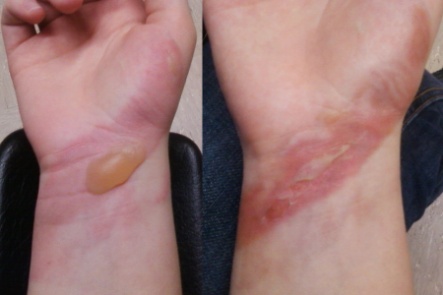 22 степеньБ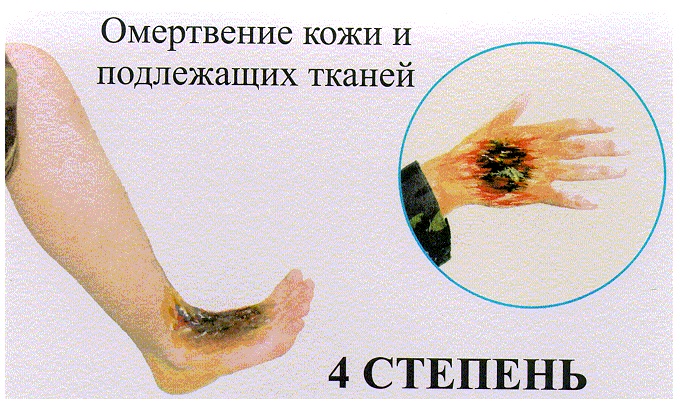 33 степеньВ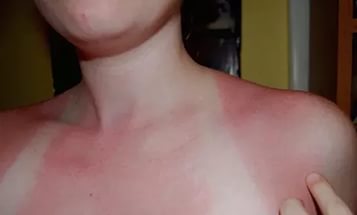 4 4 степеньГ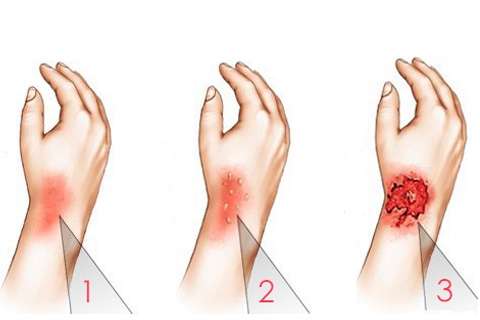 123411 степеньA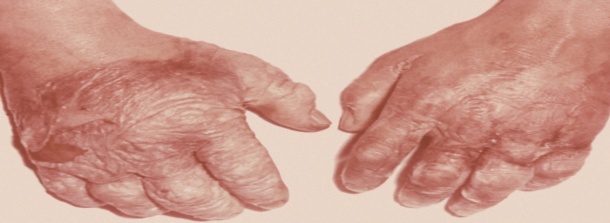 22 степеньБ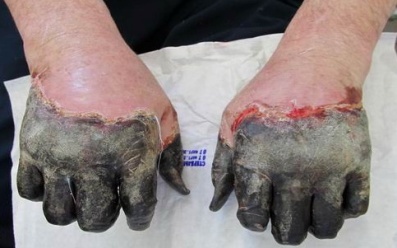 33 степеньВ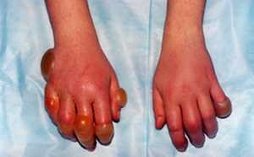 44 степеньГ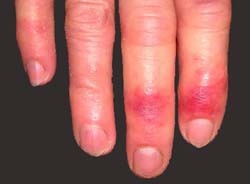 12341Неотложное состояниеAСпособ2Остановка сердцаБНаложение шины3Перелом конечностейВИскусственное дыхание4Потеря сознанияГТугая повязка, жгут5КровотечениеДНашатырный спирт123451Тепловой ударAОбщая слабость, чувство недомогания, головная боль, головокружение, мелькание «мушек» перед глазами, стеснение в грудной клетке, шум в ушах, тошнота, рвота, расстройство стула, иногда носовое кровотечение, кожа лица краснеет, усиливается потоотделение.2Шок при тепловом удареБВысокая температура (400 С и выше), появление жажды, отсутствие потоотделения, покраснение кожи, учащенное дыхание, резкое повышение частоты сердечных сокращений, пульсирующая головная боль, реже – судороги, галлюцинации.3Солнечный ударВСлабый пульс, понижение артериального давления, посинение губ и ногтей, кожа холодная и влажная, потеря сознания.1231ВводныйAОзнакомление с общими правилами и требованиями охраны труда в организации при приеме на работу2ПервичныйБВосстановление в памяти работника правил охраны труда, а также разбор имеющих место нарушений требований техники безопасности в практике организации.3ПовторныйВИзучение конкретных требований и правил обеспечения безопасности на конкретном оборудовании при выполнении конкретного процесса на рабочем месте.4ВнеплановыйГИзучение новых или переработанных стандартов, правил, инструкций по охране труда, при замене или модернизации оборудования, приспособлений и инструмента, для предупреждения несчастных случаев.5ЦелевойДОзнакомление с требованиями и правилами безопасности для конкретного события, мероприятия и несвязанного с основными обязанностями работника123451ОХП-10AДля тушения твердых веществ и материалов, легковоспламеняющихся жидкостей,2ОВП-10БКроме щелочных металлов и веществ, горние которых происходит без доступа воздуха, спиртов, электрооборудования, находящегося под напряжением, с дальностью струю 3 м.3ОУ-2ВДля тушения твердых веществ и материалов, легковоспламеняющихся жидкостей,4ОП -5ГКроме щелочных металлов и веществ, горние которых происходит без доступа воздуха, спиртов, электрооборудования, находящегося под напряжением, с дальностью струи 4-5 м.1234